Мастер – классЦветы из полосокОлейник Мария Александровна  воспитатель ТМБДОУ «Забава»1.	Петельчатый цветок. Нарезать полоски нужной длины и цвета, склеить концы, образуя петельку. Если склеить концы полоски одной стороны – получится обычная петелька, а если склеить концы разных сторон – получится выпуклая петелька. Это лепесток цветка. Сколько их будет на цветке – это ваш выбор.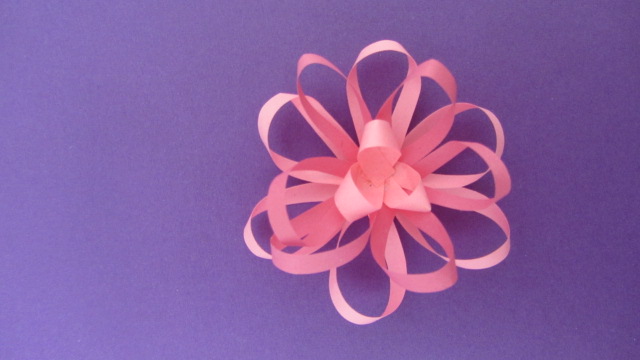 2.	Кудрявый цветок. Фигурный цветок.Нарезать полоски нужной длины и цвета, по количеству на ваш выбор, склеить их по центру. Дать просохнуть и с помощью карандаша или ножниц закрутить или оставить прямыми. 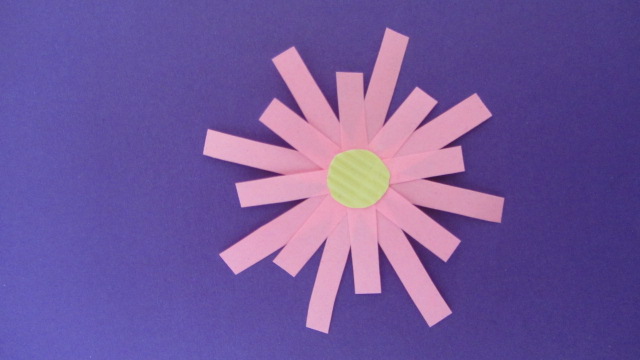 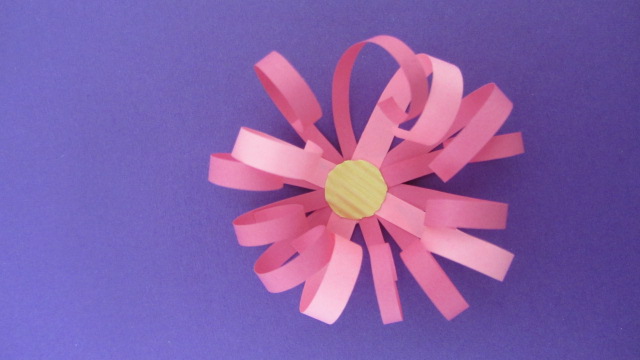 3.	Пушистый цветок.Полоску бумаги шириной 2-3см нарезать бахромой, с помощью зубочистки закрутить в рол. Намазать клеем у основания. Чтоб не рассыпался. Чем больше количества полос. Тем пушистее будет цветок. 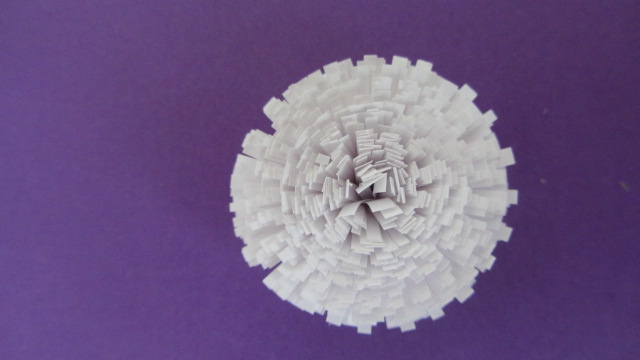 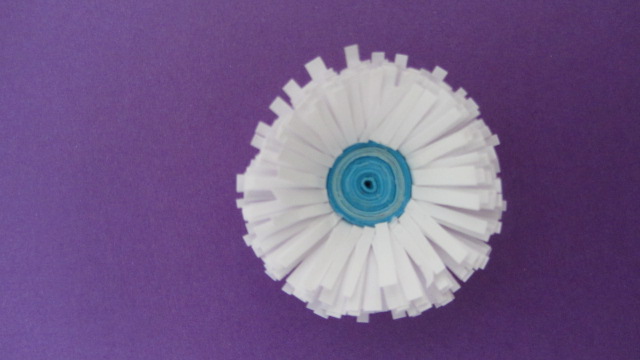 4.	Узорный цветок. Полоску бумаги 0.5мм накручивать на зубочистку, не сильно затягивая. Немного распустить и приклеить конец бумаги. Рол придавить с краю, образуя форму лепестка. Размер цветка зависит от длины полоски. Несколько полосок (даже разного цвета) можно склеить между собой. Один элемент – лепесток цветка. Так же количество лепестков у цветка – на ваш выбор. 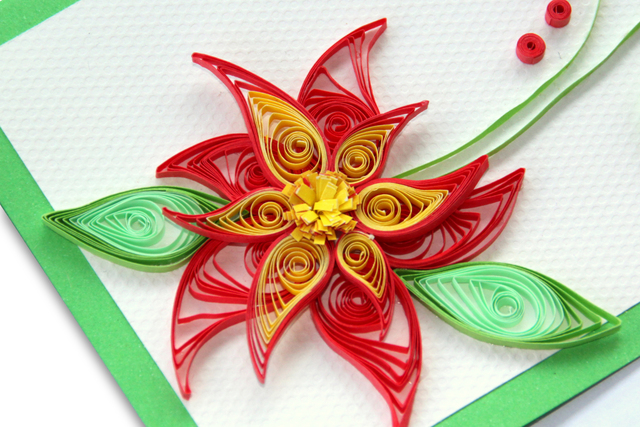 5.	Роловый цветок.Состоит из обычных тугих ролов. Когда накручиваем длинные полоски, их распускать не обязательно,  можно придать форму лепестка, можно оставить и так. Размер  и цвет цветка зависит от длины полоски и ее цвета.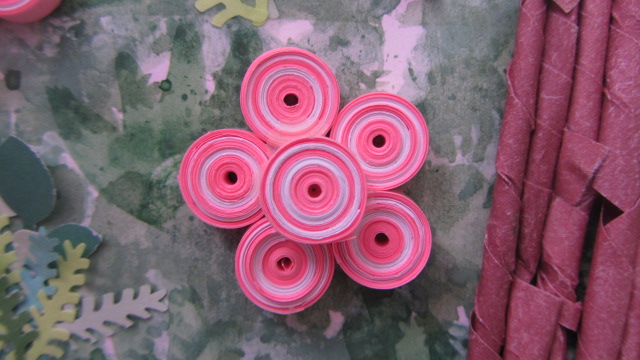 6.	Листья и стебелек.Листья делать можно из ролов, а можно и другим способом. Складывать полоску бумаги петельками, каждый раз увеличивая ее. Размер листа зависит от длины полоски. Полоску бумаги накрутить по спирали на карандаш – получится стебелек. 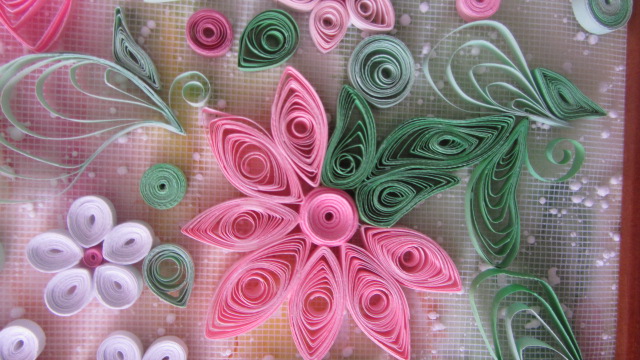 